 «СЛУЖБА КОНСУЛЬТАЦИОННОЙ ПОДДЕРЖКИ РОДИТЕЛЕЙ ГАУДПО ЛО «ИРО» АЛГОРИТМ ОКАЗАНИЯ УСЛУГИ Сайт: https://consult.strategy48.ru/index.phpФормы оказания услугиДиспетчерское консультирование предполагает оказание Услуги информационного характера по вопросу получения психолого-педагогической, методической и консультационной помощи в иных организациях. Используем материалы:Полезные ресурсы: https://consult.strategy48.ru/index.php/poleznye-resursyЗаписываем к психологу Шишковой А.М., педагог психолог ГАУДПО ЛО «ИРО», Хальзевой С.Н., руководитель РУМО ППСОД Липецкой области, педагог-психолог высшей профессиональной категории: Телефон для записи: 566-105,запись на сайте https://consult.strategy48.ru/index.php/zapis-na-konsultatsiyu Содержательное консультирование предполагает оказание услуги психолого-педагогической, методической и консультационной помощи.Используем материалы:Методические  материалы по программе повышения квалификации «НАВИГАЦИЯ, КОНСУЛЬТИРОВАНИЕ РОДИТЕЛЕЙ, ВОСПИТЫВАЮЩИХ ДЕТЕЙ С РАЗНЫМИ ОБРАЗОВАТЕЛЬНЫМИ ПОТРЕБНОСТЯМИ И ОКАЗАНИЕ ИМ ИНФОРМАЦИОННО-МЕТОДИЧЕСКОЙ ПОМОЩИ (обучение специалистов организаций, оказывающих услуги психолого-педагогической, методической и консультативной помощи и реализующих информационно-просветительскую поддержку родителей) https://drive.google.com/file/d/1o3BYg9mKAhoZeK8y_HOdtRkD0uJfaXMS/viewКурс на Stepuk: Программа повышения квалификации «Навигация, консультирование родителей, воспитывающих детей с разными образовательными потребностями и оказание им информационно-методической помощи» направлена на совершенствование профессиональных компетенций педагогов. https://stepik.org/course/67702/syllabus?auth=registrationПроведение опроса с обратной связью предполагает заполнение получателем Услуги психодиагностического, социологического и иных видов опросников, по итогам которого ему предоставляется обратная связь.Используем тесты:раздел Тесты сайта https://consult.strategy48.ru/index.php/testyОдин из тестов предлагаем детям. Результат автоматически приходит на электронную почту, указанную ребенком при прохождении тестирования. Желательно, чтобы это была почта родителей.Результаты теста для консультанта доступны во вкладке Результаты тестов по ссылке https://docs.google.com/spreadsheets/d/1wSbj4MyI13gwFwCcablzxfRr9Lgmd3hBWqDUpPs1cAA/edit#gid=727108204Проведение просветительских мероприятий для родительского сообщества предполагает коллективное обсуждение вопросов построения гармоничных семейных отношений, профилактики детских психологических травм, профилактики трудного поведения детей и их подготовки к самостоятельной взрослой жизни и других с выдачей участникам сертификата.Рекомендуемая последовательность действий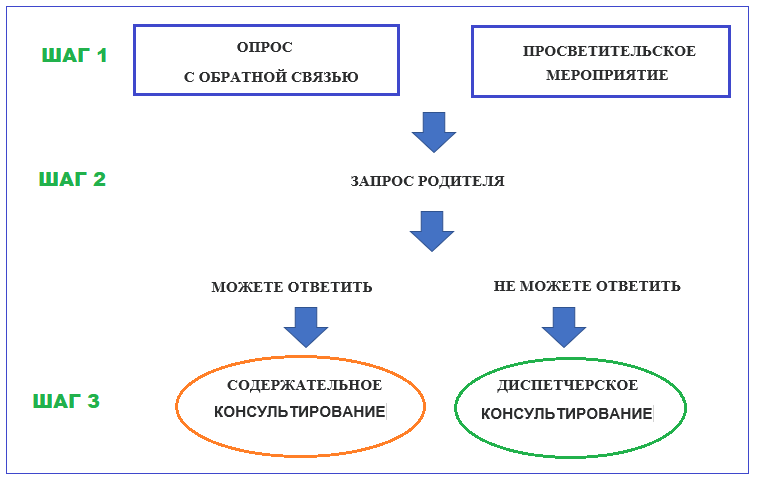 Услуга может быть оказана:очно (очная консультация) – в помещении консультационной службы или образовательного учреждения, участника проекта, по месту проживания/обучения ребенка получателя Услуги, а также в рамках проведения мероприятий, связанных с вопросами образования детей и обеспечения психолого-педагогического сопровождения их обучения и воспитания, в случае участия в них специалистов консультационной службы (выездная очная консультация);дистанционно (дистанционная консультация) – с применением информационно-телекоммуникационных сетей при опосредованном (на расстоянии) взаимодействии консультанта с получателем Услуги;в формате письменного ответа на запрос родителей (законных представителей), обозначенный в процессе опроса/ анкетирования/ тестирования.Порядок исполнения запроса на оказание Услуги.Услуга предоставляется в течение 10 календарных дней со дня предварительной записи.При получении запроса на оказание Услуги в любой форме от получателя Услуги, консультационная служба имеет право определить консультанта, наиболее компетентного в оказании Услуги.Допускается оказание Услуги ее получателю непосредственно в момент обращения в консультационную службу.Получатель Услуги вправе обратиться за оказанием Услуги вновь каждый раз, когда у него возникает такая потребность. Рассмотрение каждого нового обращения учитывается как отдельная Услуга.В случае проведения одновременного консультирования обоих родителей или граждан, желающих принять на воспитание в свои семьи детей, оставшихся без попечения родителей, по одному вопросу Услуга засчитывается в количестве одной.В случае, если оказание Услуги не удалось осуществить или завершить по причине технических проблем, консультационная служба обеспечивает возможность ее повторного оказания, при этом Услуга не учитывается повторно.Порядок оформления услуги**** для дистанционной консультации анкета обратной связи и согласие на обработку персональных данных заполняется консультантом со слов получателя услуги.Отчетные формы: журнал учета, анкета обратной связи, согласие на обработку персональных данных доступны на сайте Службы консультирования родителей по ссылке: https://consult.strategy48.ru/index.php/dlya-spetsialistovКодификаторы для заполнения журнала:	Статус заявителя:		ДШ-0-3	родители детей дошкольного возраста, не посещающие дошкольные образовательные организации, в возрасте до 3 лет												ДШ-0-8	родители детей дошкольного возраста, не посещающие дошкольные образовательные организации, в возрасте 3-8 лет												ДШ-3	родителей детей дошкольного возраста, посещающие дошкольные образовательные организации, в возрасте до 3 лет												ДШ-8	родителей детей дошкольного возраста, посещающие дошкольные образовательные организации, в возрасте 3-8 лет												ДС-3	родители, чьи дети находятся на семейном обучении, до 3 лет												ДС-12	родители, чьи дети находятся на семейном обучении, в возрасте 7-12 лет												ДС-15	родители, чьи дети находятся на семейном обучении, в возрасте 12-15 лет												ДС-18	родители, чьи дети находятся на семейном обучении, в возрасте 15-18 лет												С-3	граждане, принявшие на воспитание в свои семьи детей, оставшихся без попечения родителей, до 3 лет												С-7	граждане, принявшие на воспитание в свои семьи детей, оставшихся без попечения родителей, 3-7 лет												С-12	граждане, принявшие на воспитание в свои семьи детей, оставшихся без попечения родителей, 7-12 лет												С-15	граждане, принявшие на воспитание в свои семьи детей, оставшихся без попечения родителей, 12-15 лет												С-18	граждане, принявшие на воспитание в свои семьи детей, оставшихся без попечения родителей, 15-18 лет												ЖС-3	граждане, желающие принять на воспитание в свои семьи детей, оставшихся без попечения родителей, до 3 лет												ЖС-7	граждане, желающие принять на воспитание в свои семьи детей, оставшихся без попечения родителей, 3-7 лет												ЖС-12	граждане, желающие принять на воспитание в свои семьи детей, оставшихся без попечения родителей, 7-12 лет												ЖС-15	граждане, желающие принять на воспитание в свои семьи детей, оставшихся без попечения родителей, 12-15 лет												ЖС-18	граждане, желающие принять на воспитание в свои семьи детей, оставшихся без попечения родителей, 15-18 лет												ИР-3	родители детей с ОВЗ и инвалидностью до 3 лет												ИР-7	родители детей с ОВЗ и инвалидностью 3-7 лет												ИР-12	родители детей с ОВЗ и инвалидностью 7-12 лет												ИР-15	родители детей с ОВЗ и инвалидностью 12-15 лет												ИР-18	родители детей с ОВЗ и инвалидностью 15-18 лет												ПР-3	родители, нуждающиеся в помощи при воспитании детей, имеющих различные проблемы в поведении, развитии, социализации, до 3 лет												ПР-7	родители, нуждающиеся в помощи при воспитании детей, имеющих различные проблемы в поведении, развитии, социализации, 3-7 лет												ПР-12	родители, нуждающиеся в помощи при воспитании детей, имеющих различные проблемы в поведении, развитии, социализации, 7-12 лет												ПР-15	родители, нуждающиеся в помощи при воспитании детей, имеющих различные проблемы в поведении, развитии, социализации, 12-15 лет												ПР-18	родители, нуждающиеся в помощи при воспитании детей, имеющих различные проблемы в поведении, развитии, социализации, 15-18 лет												ПО-3	родители, нуждающиеся в помощи при организации образования детей с применением электронного обучения и дистанционных образовательных технологий, до 3 лет												ПО-7	родители, нуждающиеся в помощи при организации образования детей с применением электронного обучения и дистанционных образовательных технологий, 3-7 лет												ПО-12	родители, нуждающиеся в помощи при организации образования детей с применением электронного обучения и дистанционных образовательных технологий, 7-12 лет												ПО-15	родители, нуждающиеся в помощи при организации образования детей с применением электронного обучения и дистанционных образовательных технологий, 12-15 лет												ПО-18	родители, нуждающиеся в помощи при организации образования детей с применением электронного обучения и дистанционных образовательных технологий, 15-18 лет												РО-3	родитель-одиночка ребенка до 3 лет												РО-7	родитель-одиночка ребенка в возрасте 3-7 лет												РО-12	родитель-одиночка ребенка в возрасте 7-12 лет												РО-15	родитель-одиночка ребенка в возрасте 12-15 лет												РО-18	родитель-одиночка ребенка в возрасте 15-18 лет												РР-3	разведенный родитель ребенка  до 3 лет												РР-7	разведенный родитель ребенка в возрасте 3-7 лет												РР-12	разведенный родитель ребенка в возрасте 7-12 лет												РР-15	разведенный родитель ребенка в возрасте 12-15 лет												РР-18	разведенный родитель ребенка в возрасте 15-18 лет												РИ-3	родитель-инвалид  ребенка до 3 лет												РИ-7	родитель-инвалид  ребенка в возрасте 3-7 лет												РИ-12	родитель-инвалид  ребенка в возрасте 7-12 лет												РИ-15	родитель-инвалид  ребенка в возрасте 12-15 лет												РИ-18	родитель-инвалид  ребенка в возрасте 15-18 лет												Иной	иной (необходимо указать возраст ребенка и запрос)												Запрос заявителя:										1	возрастные и индивидуальные особенности развития ребенка									2	организация образовательного процесса									3	вопросы межличностной коммуникации и социализации у детей и подростков									4	развитие, обучение и воспитание детей с ОВЗ, с инвалидностью									5	вопросы принятия на воспитание в свои семьи детей, оставшихся без попечения родителей									6	вопросы правового характера, связанные с воспитанием и обучением детей 									7	вопросы определения и развития способностей и мышления ребенка									8	вопросы компьютерной зависимости, оптимального времени взаимодействия ребенка с гаджетом и социальными сетями									9	развития, обучения и воспитания детей и подростков									10	вопросы о трудностях во взаимоотношениях между родителями и детьми									11	вопросы профессионального самоопределения школьников									12	вопросы защиты прав участников образовательного процесса 									Иной	иной (необходимо указать тематику запроса)			Формы консультаций:Очная консультация (в помещении Службы, выездная)Дистанционная консультация (из помещения Службы, при выездном мероприятии посредством использования информационных, телекоммуникационных технологий)  Обучающее мероприятие с выдачей сертификатаОпрос/ анкетирование с обратной связью						Алгоритм действий для направления получателям услуг запросов об оценке качества1.    Открыть сайт Растимдетей.рф
2.    Нажать на кнопку «Войти», расположенную справа вверху
3.    Ввести учетные данные:  Логин - konsult.st.48@bk.ru        Пароль - 91secvjlfd
4.    На месте кнопки «Войти» появится кнопка с названием организации. Нажать на нее
5.    В открывшемся личном кабинете выбрать «ОТПРАВКА РАССЫЛКИ»
6.    Нажать «Выбрать» напротив названия шаблона «Пройдите небольшой опрос».
7.    Указать адрес или адреса электронных почт получателей услуг, получивших услугу в одну и ту же дату.
8.    Выбрать дату оказания услуги.
9.    Нажать «Отправить».ДИСПЕТЧЕРСКОЕКОНСУЛЬТИРОВАНИЕСОДЕРЖАТЕЛЬНОЕКОНСУЛЬТИРОВАНИЕОПРОС С ОБРАТНОЙ СВЯЗЬЮПРОСВЕТИТЕЛЬСКОЕ МЕРОПРИЯТИЕКонсультацияНужно оформитьБумажный носительБумажный носительГугл-формаОЧНАЯЖурнал учета+++ОЧНАЯРоспись потребителя в журнале++ОЧНАЯСогласие на обработку персональных данных++-ОЧНАЯАнкета обратной связи++-ОЧНАЯЗапрос сайта Растим детей.рф+++ДИСТАНЦИОННАЯЖурнал учета+++ДИСТАНЦИОННАЯСогласие на обработку персональных данных++-ДИСТАНЦИОННАЯАнкета обратной связи++-ДИСТАНЦИОННАЯСкриншот страницы журнала звонков++-ДИСТАНЦИОННАЯЗапрос сайта Растим детей.рф+++ОПРОСЖурнал учета+++ОПРОССогласие на обработку персональных данных++-ОПРОСАнкета обратной связи++-ОПРОСВыкопировка из гугл-таблицы с результатами опроса++-ОПРОСЗапрос сайта Растим детей.рф+++ПРОСВЕТИТЕЛЬСКОЕ МЕРОПРИЯТИЕЖурнал учета+++ПРОСВЕТИТЕЛЬСКОЕ МЕРОПРИЯТИЕСогласие на обработку персональных данных++-ПРОСВЕТИТЕЛЬСКОЕ МЕРОПРИЯТИЕАнкета обратной связи++-ПРОСВЕТИТЕЛЬСКОЕ МЕРОПРИЯТИЕКопия листа регистрации с подписью участника или копия сертификата участника++-ПРОСВЕТИТЕЛЬСКОЕ МЕРОПРИЯТИЕСертификат участника+++ПРОСВЕТИТЕЛЬСКОЕ МЕРОПРИЯТИЕЗапрос сайта Растим детей.рф+++